dialogue niveau 265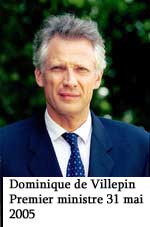 vad är det där?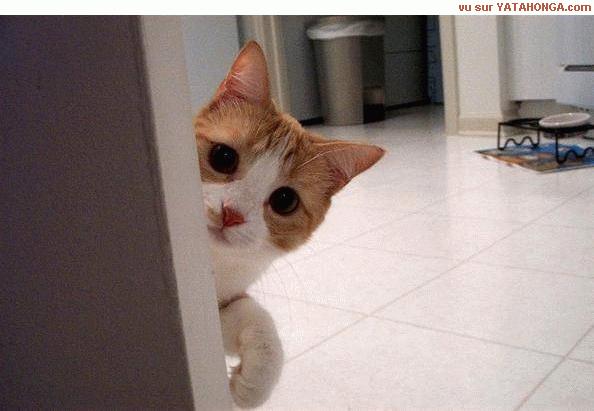 det är en pärmvilken färg är det?det är röttär den stor eller liten?mittemellan (”mellan de två”)är den dyr?nej, den är inte så dyrvad kostar den då?den kostar 12 kronorhur mycket väger den?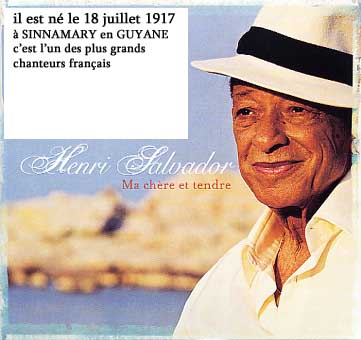 den väger 1,2 kilovarifrån är den?den kommer från TysklandTyskland är ett stort landhur många invånare finns det i det landet?jag vet intevad heter huvudstaden?huvudstaden heter Berlinhar du varit i Tyskland?nej, men jag har varit i Österriketalar du tyska?ja, lite, väldigt lite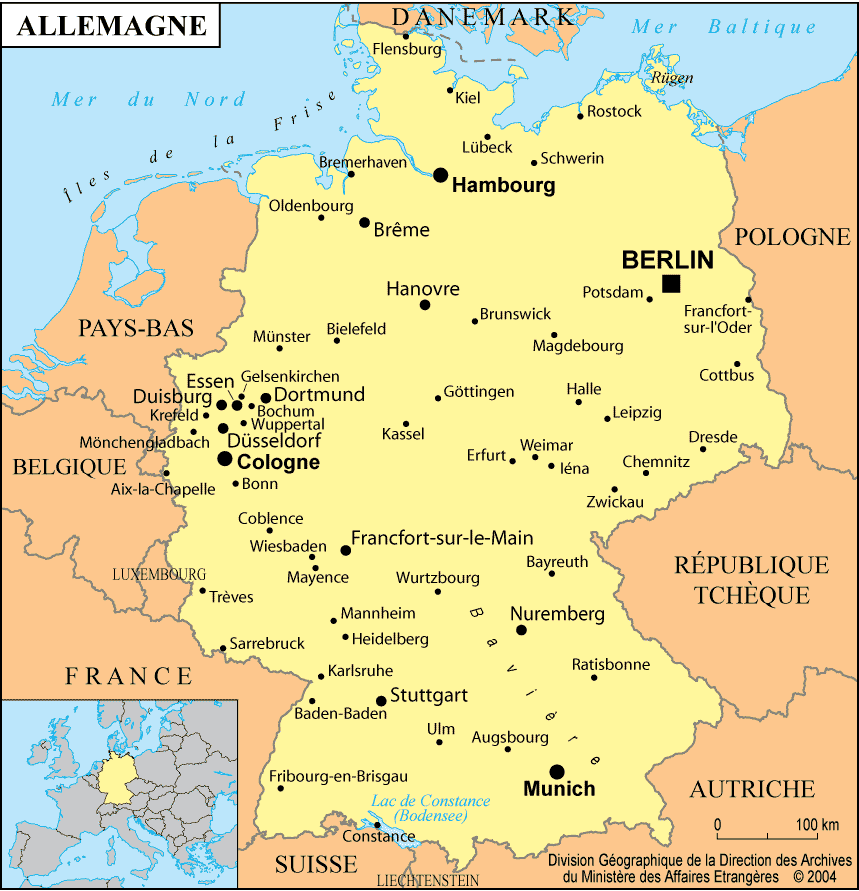 tyskarna är mycket trevligamin kusin är tyskvad heter han?han heter Jörgdet är ett typiskt tyskt namnvar i Tyskland bor han?han bor i norr, i en liten byär han gift?nej, han är ogifthar han barn?ja, han har två barnvad heter hans barn?de heter Sarah och Thomasvilket är hans telefonnummer?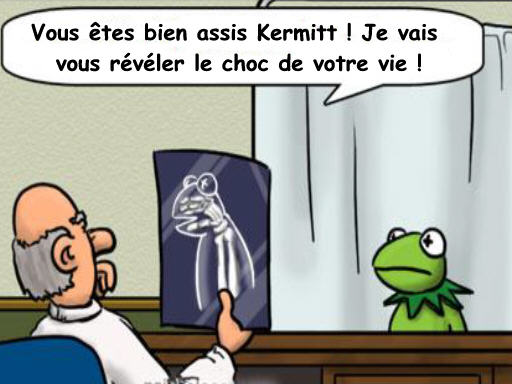 det är 00-35-75-876 594varför vill du veta allt det här?jag vill ringa till din kusinvarför det?därför att det är kulmen du känner inte min kusinjust det, det är det som är roligtdu är konstig iblandtack detsammanu går vi och tar en kaffeok, du bjuder migsjälvklart, som vanligt